  ANEXO 1
1.- DATOS GENERALES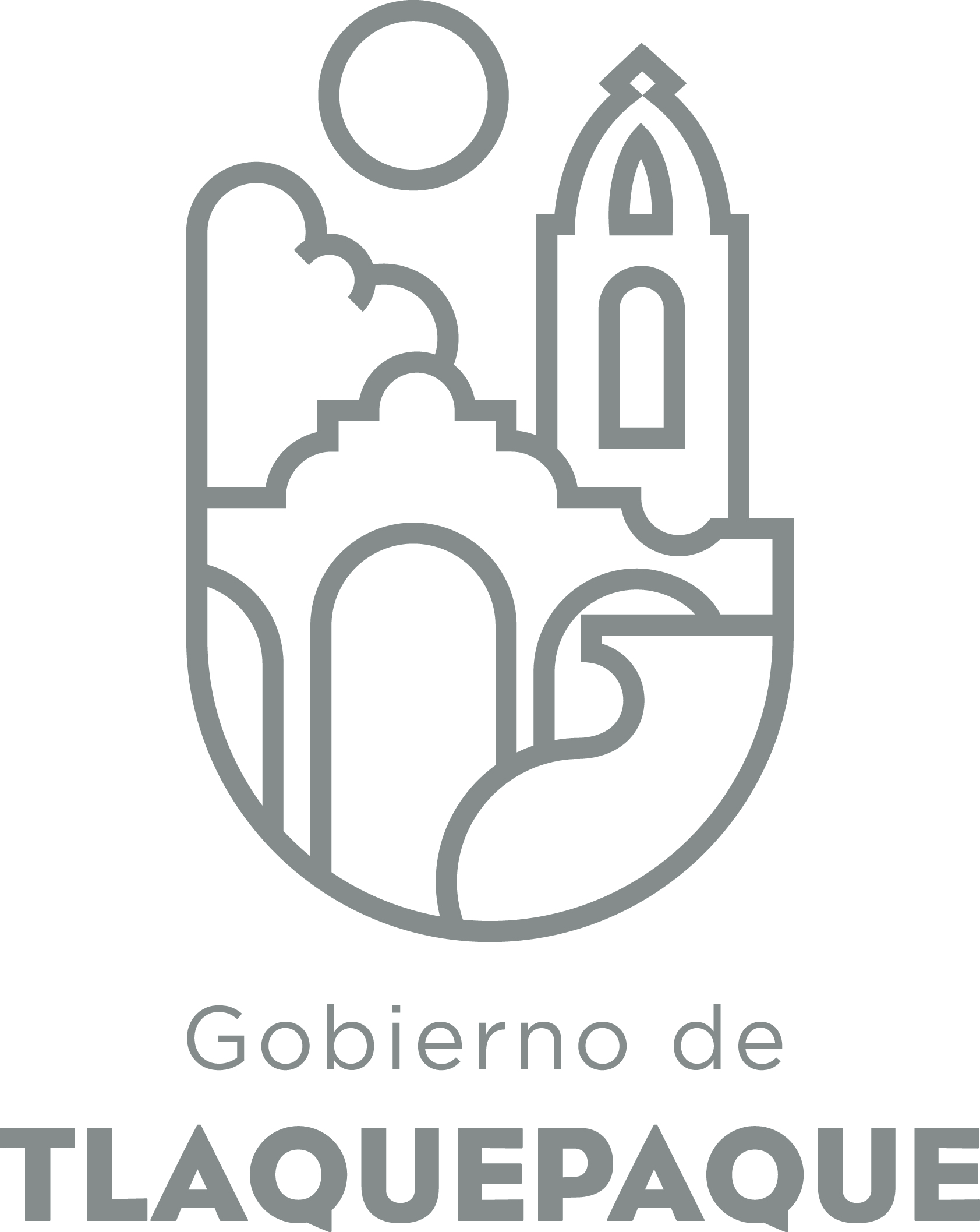 ANEXO 22.- OPERACIÓN DE LA PROPUESTA DIRECCIÓN GENERAL DE POLÍTICAS PÚBLICASCARATULA PARA LA ELABORACIÓN DE PROYECTOS.A)Nombre del programa/proyecto/servicio/campañaA)Nombre del programa/proyecto/servicio/campañaA)Nombre del programa/proyecto/servicio/campañaA)Nombre del programa/proyecto/servicio/campañaSistema de indicadores de la Administración Pública MunicipalSistema de indicadores de la Administración Pública MunicipalSistema de indicadores de la Administración Pública MunicipalSistema de indicadores de la Administración Pública MunicipalSistema de indicadores de la Administración Pública MunicipalSistema de indicadores de la Administración Pública MunicipalEjeEjeB) Dirección o Área ResponsableB) Dirección o Área ResponsableB) Dirección o Área ResponsableB) Dirección o Área ResponsableDirección de Seguimiento y Evaluación coadyuva con Políticas PúblicasDirección de Seguimiento y Evaluación coadyuva con Políticas PúblicasDirección de Seguimiento y Evaluación coadyuva con Políticas PúblicasDirección de Seguimiento y Evaluación coadyuva con Políticas PúblicasDirección de Seguimiento y Evaluación coadyuva con Políticas PúblicasDirección de Seguimiento y Evaluación coadyuva con Políticas PúblicasEstrategiaEstrategiaC)  Problemática que atiende la propuestaC)  Problemática que atiende la propuestaC)  Problemática que atiende la propuestaC)  Problemática que atiende la propuestaEl éxito de una institución sólo se puede lograr a través del monitoreo de su desempeño, todo ello para obtener resultados óptimos, y aunque en el ayuntamiento se cuenta con el sistema de reportes trimestrales existen áreas que atienden procesos complejos los cuales ameritan un monitoreo constante, donde los actores involucrados alimenten bases de datos específica El éxito de una institución sólo se puede lograr a través del monitoreo de su desempeño, todo ello para obtener resultados óptimos, y aunque en el ayuntamiento se cuenta con el sistema de reportes trimestrales existen áreas que atienden procesos complejos los cuales ameritan un monitoreo constante, donde los actores involucrados alimenten bases de datos específica El éxito de una institución sólo se puede lograr a través del monitoreo de su desempeño, todo ello para obtener resultados óptimos, y aunque en el ayuntamiento se cuenta con el sistema de reportes trimestrales existen áreas que atienden procesos complejos los cuales ameritan un monitoreo constante, donde los actores involucrados alimenten bases de datos específica El éxito de una institución sólo se puede lograr a través del monitoreo de su desempeño, todo ello para obtener resultados óptimos, y aunque en el ayuntamiento se cuenta con el sistema de reportes trimestrales existen áreas que atienden procesos complejos los cuales ameritan un monitoreo constante, donde los actores involucrados alimenten bases de datos específica El éxito de una institución sólo se puede lograr a través del monitoreo de su desempeño, todo ello para obtener resultados óptimos, y aunque en el ayuntamiento se cuenta con el sistema de reportes trimestrales existen áreas que atienden procesos complejos los cuales ameritan un monitoreo constante, donde los actores involucrados alimenten bases de datos específica El éxito de una institución sólo se puede lograr a través del monitoreo de su desempeño, todo ello para obtener resultados óptimos, y aunque en el ayuntamiento se cuenta con el sistema de reportes trimestrales existen áreas que atienden procesos complejos los cuales ameritan un monitoreo constante, donde los actores involucrados alimenten bases de datos específica Línea de AcciónLínea de AcciónC)  Problemática que atiende la propuestaC)  Problemática que atiende la propuestaC)  Problemática que atiende la propuestaC)  Problemática que atiende la propuestaEl éxito de una institución sólo se puede lograr a través del monitoreo de su desempeño, todo ello para obtener resultados óptimos, y aunque en el ayuntamiento se cuenta con el sistema de reportes trimestrales existen áreas que atienden procesos complejos los cuales ameritan un monitoreo constante, donde los actores involucrados alimenten bases de datos específica El éxito de una institución sólo se puede lograr a través del monitoreo de su desempeño, todo ello para obtener resultados óptimos, y aunque en el ayuntamiento se cuenta con el sistema de reportes trimestrales existen áreas que atienden procesos complejos los cuales ameritan un monitoreo constante, donde los actores involucrados alimenten bases de datos específica El éxito de una institución sólo se puede lograr a través del monitoreo de su desempeño, todo ello para obtener resultados óptimos, y aunque en el ayuntamiento se cuenta con el sistema de reportes trimestrales existen áreas que atienden procesos complejos los cuales ameritan un monitoreo constante, donde los actores involucrados alimenten bases de datos específica El éxito de una institución sólo se puede lograr a través del monitoreo de su desempeño, todo ello para obtener resultados óptimos, y aunque en el ayuntamiento se cuenta con el sistema de reportes trimestrales existen áreas que atienden procesos complejos los cuales ameritan un monitoreo constante, donde los actores involucrados alimenten bases de datos específica El éxito de una institución sólo se puede lograr a través del monitoreo de su desempeño, todo ello para obtener resultados óptimos, y aunque en el ayuntamiento se cuenta con el sistema de reportes trimestrales existen áreas que atienden procesos complejos los cuales ameritan un monitoreo constante, donde los actores involucrados alimenten bases de datos específica El éxito de una institución sólo se puede lograr a través del monitoreo de su desempeño, todo ello para obtener resultados óptimos, y aunque en el ayuntamiento se cuenta con el sistema de reportes trimestrales existen áreas que atienden procesos complejos los cuales ameritan un monitoreo constante, donde los actores involucrados alimenten bases de datos específica No. de PP EspecialNo. de PP EspecialD) Ubicación Geográfica / Cobertura  de ColoniasD) Ubicación Geográfica / Cobertura  de ColoniasD) Ubicación Geográfica / Cobertura  de ColoniasD) Ubicación Geográfica / Cobertura  de ColoniasTodo el municipioTodo el municipioTodo el municipioTodo el municipioTodo el municipioTodo el municipioVinc al PNDVinc al PNDE) Nombre del Enlace o ResponsableE) Nombre del Enlace o ResponsableE) Nombre del Enlace o ResponsableE) Nombre del Enlace o ResponsableLic. María Isela Vázquez EspinozaLic. María Isela Vázquez EspinozaLic. María Isela Vázquez EspinozaLic. María Isela Vázquez EspinozaLic. María Isela Vázquez EspinozaLic. María Isela Vázquez EspinozaVinc al PEDVinc al PEDF) Objetivo específicoF) Objetivo específicoF) Objetivo específicoF) Objetivo específicoDesarrollar un sistema de indicadores para toma de decisionesDesarrollar un sistema de indicadores para toma de decisionesDesarrollar un sistema de indicadores para toma de decisionesDesarrollar un sistema de indicadores para toma de decisionesDesarrollar un sistema de indicadores para toma de decisionesDesarrollar un sistema de indicadores para toma de decisionesVinc al PMetDVinc al PMetDG) Perfil de la población atendida o beneficiariosG) Perfil de la población atendida o beneficiariosG) Perfil de la población atendida o beneficiariosG) Perfil de la población atendida o beneficiariosAdministración Pública Municipal Administración Pública Municipal Administración Pública Municipal Administración Pública Municipal Administración Pública Municipal Administración Pública Municipal Administración Pública Municipal Administración Pública Municipal Administración Pública Municipal Administración Pública Municipal H) Tipo de propuestaH) Tipo de propuestaH) Tipo de propuestaH) Tipo de propuestaH) Tipo de propuestaJ) No de BeneficiariosJ) No de BeneficiariosK) Fecha de InicioK) Fecha de InicioK) Fecha de InicioFecha de CierreFecha de CierreFecha de CierreFecha de CierreProgramaCampañaServicioProyectoProyectoHombresMujeresEnero 2018Enero 2018Enero 2018Octubre 2018Octubre 2018Octubre 2018Octubre 2018xxFedEdoMpioxxxxI) Monto total estimadoI) Monto total estimadoI) Monto total estimado400,000400,000Fuente de financiamientoFuente de financiamientoA) Principal producto esperado (base para el establecimiento de metas) Sistema de indicadores Sistema de indicadores Sistema de indicadores Sistema de indicadores Sistema de indicadores B)Actividades a realizar para la obtención del producto esperadoSíntesis de la informaciónEstructura del sistemaAlimentación de base de datosCapacitación a áreasSíntesis de la informaciónEstructura del sistemaAlimentación de base de datosCapacitación a áreasSíntesis de la informaciónEstructura del sistemaAlimentación de base de datosCapacitación a áreasSíntesis de la informaciónEstructura del sistemaAlimentación de base de datosCapacitación a áreasSíntesis de la informaciónEstructura del sistemaAlimentación de base de datosCapacitación a áreasIndicador de Resultados vinculado al PMD según Línea de Acción Indicador vinculado a los Objetivos de Desarrollo Sostenible AlcanceCorto PlazoMediano PlazoMediano PlazoMediano PlazoLargo PlazoAlcancexC) Valor Inicial de la MetaValor final de la MetaValor final de la MetaNombre del indicadorFormula del indicadorFormula del indicador0100%100%Clave de presupuesto determinada en Finanzas para la etiquetación de recursosClave de presupuesto determinada en Finanzas para la etiquetación de recursosClave de presupuesto determinada en Finanzas para la etiquetación de recursosCronograma Anual  de ActividadesCronograma Anual  de ActividadesCronograma Anual  de ActividadesCronograma Anual  de ActividadesCronograma Anual  de ActividadesCronograma Anual  de ActividadesCronograma Anual  de ActividadesCronograma Anual  de ActividadesCronograma Anual  de ActividadesCronograma Anual  de ActividadesCronograma Anual  de ActividadesCronograma Anual  de ActividadesCronograma Anual  de ActividadesD) Actividades a realizar para la obtención del producto esperado 201720172017201720172017201720172017201720172017D) Actividades a realizar para la obtención del producto esperado ENEFEBMZOABRMAYJUNJULAGOSEPOCTNOVDICSíntesis de la informaciónxxXEstructura del sistemaxxXAlimentación de base de datosxXCapacitación a áreasxx